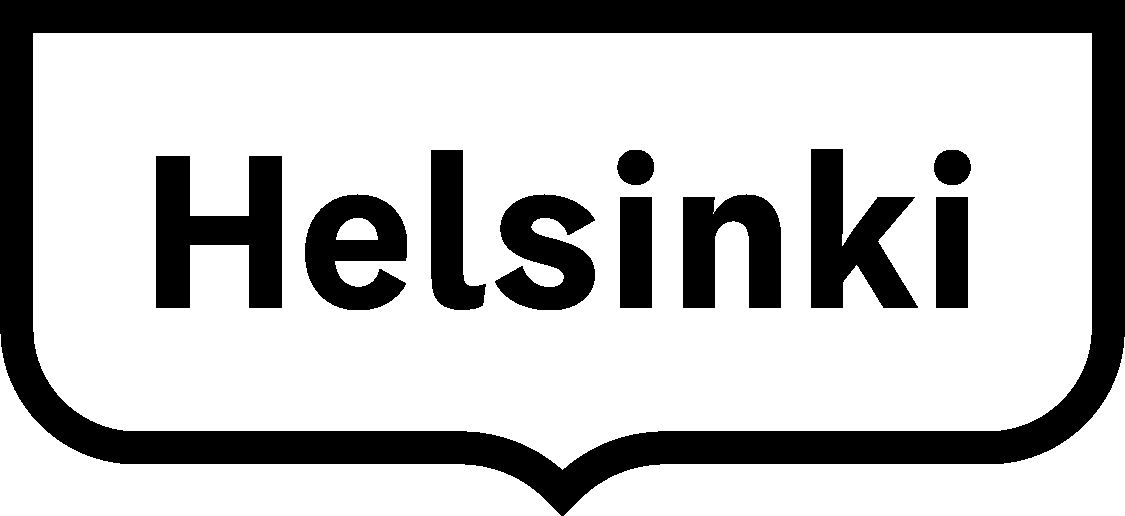 Alkukartoitus, tarvitaanko tietosuojaa koskeva vaikutustenarviointiTällä lomakkeella arvioidaan, aiheuttaako suunnitteilla oleva henkilötietojen käsittely luonnollisten henkilöiden (ihmisten) oikeuksille riskejä, joiden hallitsemiseksi tulee tehdä tietosuojaa koskeva vaikutustenarviointi.Alkukartoituksen ohje:Kun suunnittelet uutta toimintaa, prosessia tai järjestelmän hankintaa tai muutosta olemassaolevaan, arvioi ensin:Käsitelläänkö suunnitellussa toiminnassa tai järjestelmässä henkilötietoja?Henkilötietoja ovat sellaiset tiedot, joiden perusteella henkilö voidaan tunnistaa suoraan tai välillisesti esimerkiksi yhdistämällä yksittäinen tieto johonkin toiseen tietoon, joka mahdollistaa tunnistamisen. Henkilötietoja ovat esimerkiksi nimi, osoite, henkilötunnus, IP-osoite, potilastiedot, valokuvat jne.Jos vastasit Kyllä, jatka tämän alkukartoituksen täyttämistä. Jos vastasit ei, alkukartoitusta ja varsinaista vaikutustenarviointia ei tarvitse tehdä. Täytä taustatiedot:Vastaa sekä osan A että B kaikkiin kysymyksiin Kyllä / Ei laittamalla rasti ruutuun. Anna Kyllä-vastaukseen pyydetyt lisätiedot.Osa A: Jos vastataan Kyllä yhteenkin kysymykseen, vaikutustenarviointi tulee tehdä.Osa B: Jos vastataan Kyllä kahteen tai useampaan kysymykseen, vaikutustenarviointi tulee tehdä. Mitä useampaan kohtaan vastataan kyllä, sitä suurempaa riskiä käsittelystä saattaa aiheutua.Jos alkukartoituksen vastaukset osoittavat, että vaikutustenarviointia ei tarvitse tehdä, tulee tietosuojavaatimukset huomioida käyttämällä Tietosuojan tarkistuslistaa.Osa A, kysymykset:Ollaanko ottamassa käyttöön uutta teknologiaa, jota ei ole kaupungilla aiemmin käytetty?Esimerkiksi sormenjälkien ja kasvojen tunnistuksen yhdistäminen kulunvalvonnan parantamiseksi jne. Uuden tekniikan käytön henkilökohtaiset ja sosiaaliset seuraukset eivät välttämättä ole tiedossa.Käsitelläänkö arkaluonteisia tai muuten hyvin henkilökohtaisia tietoja?Tähän kuuluvat erityiset henkilötietoryhmät (esim. terveystiedot, geneettiset ja biometriset tiedot, rikostuomiot, etninen alkuperä), sosiaalihuollon tiedot ja henkilökohtaiset asiakirjat kuten sähköpostit.Käsitelläänkö biometrisiä tietoja?Biometriset tiedot ovat henkilön fyysisiin ja fysiologisiin ominaisuuksiin tai käyttäytymiseen liittyvällä teknisellä käsittelyllä saatuja henkilötietoja, kuten kasvokuvia tai sormenjälkitietoja, joiden perusteella kyseinen henkilö voidaan tunnistaa tai kyseisen henkilön tunnistaminen voidaan varmistaaKäsitelläänkö geneettisiä tietoja?Geneettiset tiedot ovat tietoja, jotka koskevat henkilön perittyjä tai hankittuja geneettisiä ominaisuuksia, joista selviää yksilöllistä tietoa kyseisen henkilön fysiologiasta tai terveydentilasta ja jotka on saatu erityisesti kyseisen henkilön biologisesta näytteestä analysoimallaKäsitelläänkö henkilöiden sijaintitietoja?Näitä ovat esim. kartta- ja koordinaattitiedot, verkkotukiasemat, wifi-tiedot.Käsitelläänkö henkilötietoja Whistleblowing-tarkoituksiin eli ns. eettisen kanavan tai vihjelinjan yhteydessä?Ilmiantojärjestelmien kautta organisaation henkilöstön jäsen tai muu taho voi nimettömänä tuoda ilmi organisaation epäeettistä ja arvojen vastaista toimintaa tai sisäisiä rikkomuksia. Käsitelläänkö erityisiä henkilötietoryhmiä tieteellistä tai historiallista tutkimustarkoitusta varten?Käsiteltäessä erityisiä henkilötietoryhmiä (esim. terveystiedot, geneettiset ja biometriset tiedot, rikostuomiot, etninen alkuperä) tieteellistä tai historiallista tutkimustarkoitusta varten, tulee aina laatia tietosuojaa koskeva vaikutustenarviointi. Vaikutustenarviointi tulee toimittaa kirjallisesti tiedoksi tietosuojavaltuutetulle ennen käsittelyyn ryhtymistä.Osa B, kysymykset:Käytetäänkö henkilötietoja arviointiin ja analysointiin, kuten profilointiin ja ennakointiin?Liittyvätkö käsiteltävät tiedot erityisesti henkilöiden työsuoritukseen, taloudelliseen tilanteeseen, terveyteen, henkilökohtaisiin mieltymyksiin tai kiinnostuksen kohteisiin, luotettavuuteen tai käyttäytymiseen, sijaintiin tai liikkumiseen?Onko kyse automaattisista päätöksistä, joilla on ihmisiä koskevia oikeusvaikutuksia tai jotka vaikuttavat vastaavalla tavalla merkittävästi?Automaattista päätöksentekoa on esim. robotiikan tai tekoälyn hyödyntäminen päätöksenteossa. Voiko käsittely johtaa henkilön ulkopuolelle jättämiseen tai syrjintään?Onko kyse järjestelmällisestä valvonnasta, jossa käsittelyllä tarkkaillaan, valvontaan ja kontrolloidaan ihmisiä?Henkilöiden tarkkailuun, seurantaan tai valvontaan käytettävä tietojenkäsittely sekä tietojen kerääminen verkkojen välityksellä tai ”yleisölle avoimen alueen järjestelmällinen valvonta laajamittaisesti”. Henkilöt eivät välttämättä ole tietoisia siitä, kuka kerää heidän tietojaan ja miten niitä tullaan käyttämään. Lisäksi yksittäisten henkilöiden voi olla mahdotonta välttyä joutumasta tällaisen tietojenkäsittelyn kohteeksi julkisissa tiloissa tai yleisölle avoimissa tiloissa.Käsitelläänkö henkilötietoja laajamittaisesti?Laajamittaisuus voi liittyä henkilöiden määrään, henkilötietojen määrään, käsittelyn kestoon tai pysyvyyteen sekä maantietellliseen ulottuvuuteen.Onko henkilötiedot yhdistetty, esimerkiksi kahdesta tai useammasta käsittelytoiminnasta, joilla on eri tarkoitus ja/tai eri rekisterinpitäjät, sillä tavoin, että se ylittää rekisteröityjen kohtuulliset odotukset siitä, miten heidän henkilötietojaan käsitellään?Onko mahdollista, että tietoja käytetään henkilöille ilmoitetun käyttötarkoituksen ulkopuolisiin tarkoituksiin? Koskevatko henkilötiedot heikommassa asemassa olevia ihmisiä?Heikossa asemassa olevilla rekisteröidyillä tarkoitetaan esimerkiksi lapsia, työntekijöitä, muita heikommassa asemassa olevia ja erityistä suojelua tarvitsevia väestöryhmiä (mielenterveysongelmista kärsivät henkilöt, turvapaikanhakijat tai ikääntyneet ihmiset, potilaat jne.) sekä kaikkia muita rekisteröityjä, joiden suhteessa rekisterinpitäjään voidaan havaita epätasapaino.Siirretäänkö henkilötietoja kolmansiin maihin EU:n ulkopuolelle?Henkilötietoja voi siirtyä EU:n ulkopuolelle esim. jos järjestelmän teknistä ylläpitoa toteutetaan EU:n ulkopuolella.EiKyllä Lyhyt selostus siitä, millaista henkilötietojen käsittelyä suunnitellaan:Arvioinnin tekijä(t):Organisaatio:Arvioinnin ajankohta:EiKyllä, lisää lyhyt selostus siitä, mitä tehdään: EiKyllä, lisää lyhyt selostus siitä, mitä tehdään: EiKyllä, lisää lyhyt selostus siitä, mitä tehdään: EiKyllä, lisää lyhyt selostus siitä, mitä tehdään: EiKyllä, lisää lyhyt selostus siitä, mitä tehdään: Ei Kyllä, lisää lyhyt selostus siitä, mitä tehdään:  Ei Kyllä, lisää lyhyt selostus siitä, mitä tehdään:  EiKyllä, lisää lyhyt selostus siitä, mitä tehdään: EiKyllä, lisää lyhyt selostus siitä, mitä tehdään:EiKyllä, lisää lyhyt selostus siitä, mitä tehdään: EiKyllä, lisää lyhyt selostus siitä, mitä tehdään:  Ei Kyllä, lisää lyhyt selostus siitä, mitä tehdään:  Ei Kyllä, lisää lyhyt selostus siitä, mitä tehdään:  EiKyllä, lisää lyhyt selostus siitä, mitä tehdään: 